www.bolcsesz.uni-miskolc.hu –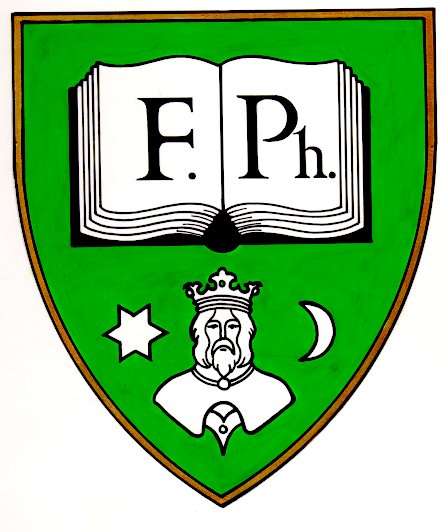 Miskolci EgyetemBölcsészettudományi KarTANRENDA 2020 szeptemberében beiratkozott hallgatók számáraMagyar nyelv és irodalom mesterszak (MA)A Miskolci Egyetem Bölcsészettudományi KaránakDékáni HivatalaDékánDr. Illésné dr. Kovács Mária
egyetemi docens
tel.: 46/565111, 1497-es mellék
fax.: 46/563459
e-mail: illesnekovacs.maria@uni-miskolc.hu DékánhelyettesekDr. Szabó-Tóth Kinga
egyetemi docens, tudományos-nemzetközi dékánhelyettes
tel.: 46/565111, 2371-es mellék
fax.: 46/563459
e-mail: szabo.toth.kinga@gmail.com

Dr. Kecskés Judit
egyetemi docens, tanulmányi dékánhelyettes
tel.: 46/565111, 2013-as mellék
fax.: 46/563459
e-mail: kecskes.judit@uni-miskolc.huA Dékáni Hivatal vezetőjeBorbás Emese
tel: 46/565111, 2226-os mellék
fax: 46/563459
e-mail: borbas.emese@uni-miskolc.hu 
Kari Neptun-felelősNehaj Judit
tel: 46/565-111/2014-es mellék
fax: 46/563-459
e-mail:boljutka@uni-miskolc.hu
Egyetemünkön a tanulmányi ügyintézés, a hallgatói nyilvántartás a Hallgatói Központban történik (a továbbiakban HK): A/1-es épület mfsz. 18. Ennek megfelelően a hallgató jogviszonyával, tanulmányaival kapcsolatos bármilyen igazolást is az Hallgatói Központ állít ki. Honlap: http://www.uni-miskolc.hu/hkÜgyfélfogadási rend:Hétfő: 9.00 – 11.00-igKedd: 13.00 – 15.00-igSzerda: 9.00 – 11.00-igCsütörtök: 13.00 – 15.00-igPéntek: 9.00 – 11.00-igA Miskolci Egyetem Bölcsészettudományi Karának IntézeteiA Miskolci Egyetem Bölcsészettudományi Karának képzéseiTisztelt Hallgató!A Miskolci Egyetem Bölcsészettudományi Karának Tanrendje tartalmazza mindazt a tudnivalót, amely Önt segíti tanulmányai során.A Tanrend az adott szak mintatantervét tartalmazza, melyet követve teljesítheti a képzési időre megadott kreditszámot.Az MA szintű diploma kézhezvételéhez 120 kreditpont megszerzése kötelező.Felhívom a figyelmét arra, hogy a 87/2015. (IV. 9.) kormányrendelet 54.§ (1) bekezdésével összhangban az ajánlott tantervben – az osztatlan tanárképzésben az összefüggő egyéni iskolai gyakorlat kivételével – az egyes félévek kreditértéke 30 kredit +/- 3 kredit, amely biztosítja az Ön számára tanulmányaiban az optimális előrehaladást.További információt az adott Intézetektől, illetve a Hallgatói Központtól kaphat.A Miskolci Egyetem Szervezeti és Működési Szabályzatának III. kötete a Hallgatói Követelményrendszer, mely tanulmányi adminisztrációs ügyekben eligazítást nyújt. Kérem, a szabályzatot szíveskedjék alaposan átolvasni s az abban foglaltakat követni. A szabályzat letölthető a Miskolci Egyetem Hallgatói Központjának honlapjáról, Dokumentumok menüpont alatti Szabályzatok menüpontból (http://www.uni-miskolc.hu/hk/).Tanulmányaihoz sok sikert kívánunk!A Bölcsészettudományi Kar vezetőségeA diplomaszerzés nyelvvizsga követelményei és egyéb fontos tanulmányi információkA diszciplináris mesterszakos (MA) képzésben részt vevő hallgatókra vonatkozó nyelvvizsga követelményeket a 18/2016. (VIII. 5.) EMMI rendelet szabályozza:A mesterfokozat megszerzéséhez egy idegen nyelvből államilag elismert, felsőfokú (C1), komplex típusú nyelvvizsga vagy egy, az alapfokozat megszerzéséhez szükséges nyelvtől eltérő további idegen nyelvből államilag elismert, középfokú (B2), komplex típusú nyelvvizsga vagy ezekkel egyenértékű érettségi bizonyítvány vagy oklevél szükséges.A diplomaszerzéshez szükséges szakdolgozat készítéséről külön szabályzat rendelkezik: Miskolci Egyetem Bölcsészettudományi Kar Hallgatói Követelményrendszer Szakdolgozatkészítési Szabályzata, amelyet a BTK honlapjáról tölthet le.A képzések közti átjelentkezésről a Kari Hallgatói Követelményrendszer (KHKR) 15/A.  rendelkezik: (5) Alap- és mesterképzési szakokra átvétel csak azonos képzési területen belül történhet. Ennek részleteit a HKR 11. §-a tartalmazza. Az államilag támogatott/állami (rész)ösztöndíjas és költségtérítéses/önköltséges képzési forma közötti átsorolás rendjéről a HKR 120.§-a rendelkezik, amelyekből a figyelmébe ajánlom a (4) bekezdést: A 2016/2017. tanév I. félévétől – és ezt követően felmenő rendszerben – hallgatói jogviszonyt létesítő, Nftv. hatálya alá tartozó állami (rész)ösztöndíjas hallgatóról ha a tanév végén a Hallgatói Központ megállapítja, hogy az utolsó két olyan félév átlagában, amelyben hallgatói jogviszonya nem szünetelt, nem szerzett legalább tizennyolc kreditet vagy nem érte el a 87/2015. (IV.9.) Kormány rendelet10. számú mellékletében megállapított súlyozott tanulmányi átlagot, tanulmányait a következő tanévben csak önköltséges képzésben folytathatja.A hallgató beiratkozási és bejelentkezési kötelezettségeit a HKR 37.§-a szabályozza. Felhívom a figyelmét arra, hogy aktívnak csak akkor minősül az Ön féléve, ha a Neptun-rendszerben elektronikusan bejelentkezik és legalább egy tantárgyat felvesz.MAGYAR NYELV ÉS IRODALOM MESTERKÉPZÉS (MA)
MintatantervAz ME BTK a bolognai felsőoktatási rendszer (a ciklusokra bontott, osztott képzés) mindhárom szintjén biztosítja a magyar szakos hallgatók képzését: hároméves alapképzésünk (BA) után kétéves nem tanári (diszciplináris) mesterszakon (MA) lehet továbbtanulni, a legtehetségesebbeket pedig ezután Irodalomtudományi Doktori Iskolánkba várjuk hároméves PhD tanulmányokra.A jelen mintatantervben csak magyar nyelv és irodalom szakos (diszciplináris) mesterképzésünket ismertetjük, többi képzésünkről külön mintatantervek állnak rendelkezésre.A mintatantervek mindenkori érvényes szövege honlapunkon férhető hozzá megtekintésre vagy letöltésre: http://magyarszak.uni-miskolc.hu, Képzések menüpont.A jelen tájékoztató mintatantervei minden esetben a nappali tagozatra vonatkoznak. Levelező tagozatos képzésünk tartalmi tekintetben pontosan megegyezik a nappali tagozatossal, ám a következő technikai különbségeket figyelembe kell venni:– a levelező képzések Neptun kódjai eltérőek (pl. a BTMMN101 kódban a betűk jelentése a következő: a BTK Magyar szakos Mesterképzésének Nappali tagozata, értelemszerűen tehát az azonos tanegység kódja a levelező tagozaton: BTMML101);– a heti óraszám helyett a levelező képzések esetében csak a féléves óraszám az irányadó: a táblázatban szereplő 14 nappali tagozatos féléves óra esetén a levelező tagozaton 5 óra értendő; a táblázatban szereplő 28 nappali tagozatos féléves óra esetén a levelező tagozaton 10 óra értendő stb.A ciklusokra bontott, osztott képzés alapképzési szakjának, vagyis a magyar BA alapszaknak az elvégzése után a magyar nyelv és irodalom szakos (diszciplináris) mesterképzés négy félév alatt teljesíthető, összesen legalább 120 kredit értékű tanulmányokkal.A mesterképzés törzsképzésből és specializációkból áll. A törzsképzés tanegységeit minden hallgatónak teljesítenie kell. Az ME BTK magyar szakos mesterképzése négy specializációt kínál. Nem minden tanévben indul minden specializáció. Minden hallgató csak annak a specializációnak a tanegységeit tartozik teljesíteni, amelyen tanul.Az alábbi mintatantervekben a heti óraszám oszlopában az első szám az előadások, a második szám a szemináriumok, a harmadik pedig a konzultációk heti óraszámát jelenti.* A mintatantervekben csillaggal megjelölt, szabadon választható tárgyakat kínálata félévente változik.1. Törzsképzés2. SpecializációkRégi magyarországi irodalom specializációA modernitás irodalomtörténete (19–20. század) specializációLeíró nyelvészet specializációNyelv, társadalom, kultúra specializációMinden kedves hallgatónknak eredményes felkészülést és kellemes egyetemi éveket kívánunk!Alkalmazott Társadalomtudományok IntézeteAntropológiai és Filozófiai Tudományok IntézeteMagyar Nyelv- és Irodalomtudományi IntézetModern Filológiai IntézetTanárképző IntézetTörténettudományi IntézetBA alapszakokMA mesterszakokMA mesterszakokanglisztikafilozófiafilozófiagermanisztikafordító és tolmácsfordító és tolmácsgyógypedagógiaKözép-Európa tanulmányok (angol nyelven)Közép-Európa tanulmányok (angol nyelven)kulturális antropológiakulturális antropológiakulturális antropológiamagyar kulturális mediáció  kulturális mediáció nemzetközi tanulmányokmagyar nyelv- és irodalommagyar nyelv- és irodalompolitikatudományokpolitikatudomány politikatudomány régészetszociológia szociológia szabad bölcsészettörténelem történelem szociális munka (Miskolc, Ózd)szociológiatörténelemTanári mesterképzésTanári mesterképzésOsztatlan tanárképzésangol nyelv és kultúra tanáraangol nyelv és kultúra tanára(21 szakpár)egészségügyi tanáregészségügyi tanáretikatanáretikatanárföldrajztanárföldrajztanárközgazdásztanár (vállalkozási ismeretek tanára)közgazdásztanár (vállalkozási ismeretek tanára)magyartanármagyartanármédia-, mozgókép és kommunikáció tanármédia-, mozgókép és kommunikáció tanármérnöktanár (gépészet-mechatronika)mérnöktanár (gépészet-mechatronika)német nyelv és kultúra tanáranémet nyelv és kultúra tanáratörténelemtanár és állampolgári ismeretek tanáratörténelemtanár és állampolgári ismeretek tanáraNeptun kódTanegységHeti óraszám ea-gyak-konz.Féléves óraszámBeszámolásKreditTantárgyjegyzőElőfeltétel / Megjegyzés1. év 1. félév1. év 1. félév1. év 1. félév1. év 1. félév1. év 1. félév1. év 1. félév1. év 1. félév1. év 1. félévBTMMN001Irodalomtudományi intézményrendszer ea.1-0-0Koll.2Dr. Porkoláb TiborBTMMN002Korszakformációk I.: Középkor, reneszánsz, manierizmus ea.1-0-0Koll.2Dr. Heltai JánosBTMMN003Diszkurzív alakzatok I.: A posztstrukturalista poétikáktól a hipertextig és a digitális jelenlétig ea.1-0-0Koll..2Dr. Kappanyos AndrásBTMMN004Diszkurzív alakzatok II.: Korszakolás, kánon, paradigma, episztémé ea.1-0-0Koll.2Dr. Darab ÁgnesBTMMN005Diszkurzív alakzatok III.: Romantika és modernitás ea.1-0-0Koll.2Dr. Darab ÁgnesBTMMN006Szöveggondozás szem.0-2-0Gyj.4Dr. Heltai JánosBTMMN007A nyelvtudomány intézményrendszere ea.1-0-0Koll.2Dr. Pethő JózsefBTMMN008Újabb nyelvelméletek1-0-0Koll.3Dr. Pethő JózsefBTMMN009Anyanyelvünk szerkezettörténete művelődéstörténeti háttérrel ea.1-0-0Koll.2Dr. Kecskés JuditBTMMN010Általános névtan szem.0-1-0Gyj.2Dr. Kecskés JuditBTMMN011A magyar nyelv leírása ea.1-0-0Koll.2Dr. Illésné dr. Kovács MáriaBTMMN012A magyar nyelv leírása szem.0-1-0Gyj.2Dr. Illésné dr. Kovács MáriaBTMMN013Alkalmazott nyelvészeti szem.0-1-0Gyj.2Dr. Dobos CsillaBTMMN023Szakdolgozati szeminárium I.0-2-0Gyj.5Félévenként változó meghirdetés szerint.A féléves kreditszám összesítveA féléves kreditszám összesítveA féléves kreditszám összesítveA féléves kreditszám összesítveA féléves kreditszám összesítve341. év 2. félév1. év 2. félév1. év 2. félév1. év 2. félév1. év 2. félév1. év 2. félév1. év 2. félév1. év 2. félévBTMMN014Korszakformációk II.: Barokk, rokokó, korai felvilágosodás ea.1-0-0Koll.2Dr. Heltai JánosBTMMN015Irodalomtudomány-történet I.: Az irodalomtudomány kialakulása és elméletei ea.1-0-0Koll.2Dr. Porkoláb TiborBTMMN016Beszédtudományok ea.2-0-0Koll.3Dr. Pethő JózsefBTMMN024Szakdolgozati szeminárium II.0-2-0Gyj.5Félévenként változó meghirdetés szerint.Szabadon választható tárgy0-1-0Gyj.2Félévenként változó meghirdetés szerint.A féléves kreditszám összesítveA féléves kreditszám összesítveA féléves kreditszám összesítveA féléves kreditszám összesítveA féléves kreditszám összesítve142. év 1. félév2. év 1. félév2. év 1. félév2. év 1. félév2. év 1. félév2. év 1. félév2. év 1. félév2. év 1. félévBTMMN017Korszakformációk III.: A fikció retorikájának változásai a 20. században ea.1-0-0Koll.2Dr. Heltai JánosBTMMN018Irodalomtudomány-történet II.: A magyar irodalomtudomány Toldy Ferencig ea.1-0-0Koll.2Dr. Porkoláb TiborBTMMN019Dialektológia szem.0-1-0Gyj.2Dr. Gréczi-Zsoldos EnikőBTMMN020Szociolingvisztika szem.0-1-0Gyj.2Dr. Gréczi Zsoldos EnikőBTMMN025Szakdolgozati szeminárium III.0-2-0Gyj.5Félévenként változó meghirdetés szerint.Szabadon választható tárgy0-1-0Gyj.2Félévenként változó meghirdetés szerint.A féléves kreditszám összesítveA féléves kreditszám összesítveA féléves kreditszám összesítveA féléves kreditszám összesítveA féléves kreditszám összesítve152. év 2. félév2. év 2. félév2. év 2. félév2. év 2. félév2. év 2. félév2. év 2. félév2. év 2. félév2. év 2. félévBTMMN021Irodalomtudomány-történet III.: A magyar irodalomtudomány Toldy Ferenctől napjainkig ea.1-0-0Koll.2Dr. Porkoláb TiborBTMMN022Kulturális nyelvészet ea.1-0-0Koll.2Dr. Gréczi Zsoldos EnikőBTMMN026Szakdolgozati szeminárium IV.0-2-0Gyj.5Félévenként változó meghirdetés szerint.A féléves kreditszám összesítveA féléves kreditszám összesítveA féléves kreditszám összesítveA féléves kreditszám összesítveA féléves kreditszám összesítve9A négy féléves kreditszám összesítveA négy féléves kreditszám összesítveA négy féléves kreditszám összesítveA négy féléves kreditszám összesítveA négy féléves kreditszám összesítve72Neptun kódTanegységHeti óraszám ea-gyak-konz.Féléves óraszámBeszámolásKreditTantárgyjegyzőElőfeltétel/Megjegyzés1. év 2. félév1. év 2. félév1. év 2. félév1. év 2. félév1. év 2. félév1. év 2. félév1. év 2. félév1. év 2. félévBTMMN101Propedeutika: kritikatörténet, textológia I.: Textológiai-filológiai módszertani alapok2-0-6Koll.4Dr. Porkoláb TiborBTMMN102Műfaj- és eszmetörténet, hatástörténet I.: Humanizmus2-0-0Koll.2Dr. Kecskeméti GáborBTMMN103Műfaj- és eszmetörténet, hatástörténet I. szem.: Humanizmus0-2-0Gyj.3Dr. Kecskeméti GáborBTMMN104Az irodalom medialitása, társművészetek I.: Színház- és drámatörténet ea.2-0-3Koll.4Dr. Darab ÁgnesSzabadon választható tárgy0-1-0Gyj.2Félévenként változó meghirdetés szerint.A féléves kreditszám összesítveA féléves kreditszám összesítveA féléves kreditszám összesítveA féléves kreditszám összesítveA féléves kreditszám összesítve152. év 1. félév2. év 1. félév2. év 1. félév2. év 1. félév2. év 1. félév2. év 1. félév2. év 1. félév2. év 1. félévBTMMN105Propedeutika: kritikatörténet, textológia II.: Kritikatörténet2-0-6Koll.4Dr Porkoláb TiborBTMMN106Műfaj- és eszmetörténet, hatástörténet II.: Reformáció2-0-0Koll.2Dr. Kecskeméti GáborBTMMN107Műfaj- és eszmetörténet, hatástörténet II. szem.: Reformáció0-2-0Gyj.3Dr. Kecskeméti GáborNeptun kódTanegységHeti óraszám ea-gyak-konz.Féléves óraszámBeszámolásKreditTantárgyjegyzőElőfeltétel/MegjegyzésBTMMN108Az irodalom medialitása, társművészetek II.: Irodalom és képzőművészet ea.2-0-3Koll.4Dr. Darab ÁgnesBTMMN109Szövegolvasás, interpretáció I.: Történeti retorika szem.0-2-0Gyj.3Dr. Tasi RékaSzabadon választható tárgy0-1-0Gyj.2Félévenként változó meghirdetés szerint.A féléves kreditszám összesítveA féléves kreditszám összesítveA féléves kreditszám összesítveA féléves kreditszám összesítveA féléves kreditszám összesítve182. év 2. félév2. év 2. félév2. év 2. félév2. év 2. félév2. év 2. félév2. év 2. félév2. év 2. félév2. év 2. félévBTMMN110Műfaj- és eszmetörténet, hatástörténet III.: Ellenreformáció ea.2-0-3Koll.3Dr. Kecskeméti GáborBTMMN111Műfaj- és eszmetörténet, hatástörténet III. szem.: Ellenreformáció szem.0-2-0Gyj.3Dr. Kecskeméti GáborBTMMN112Az irodalom medialitása, társművészetek III.: A régi irodalom mint téma- és kifejezéskészlet ea.1-0-6Koll.4Dr. Darab ÁgnesSzövegolvasás, interpretáció II.: Narrációelmélet szem.0-2-0Gyj.3Dr. Tasi RékaSzabadon választható tárgy0-1-0Gyj.2Félévenként változó meghirdetés szerint.A féléves kreditszám összesítveA féléves kreditszám összesítveA féléves kreditszám összesítveA féléves kreditszám összesítveA féléves kreditszám összesítve15A három féléves kreditszám összesítveA három féléves kreditszám összesítveA három féléves kreditszám összesítveA három féléves kreditszám összesítveA három féléves kreditszám összesítve48Neptun kódTanegységHeti óraszám ea-gyak-konz.Féléves óraszámBeszámolásKreditTantárgyjegyzőElőfeltétel/Megjegyzés1. év 2. félév1. év 2. félév1. év 2. félév1. év 2. félév1. év 2. félév1. év 2. félév1. év 2. félév1. év 2. félévBTMMN1001Propedeutika: kritikatörténet, textológia II.: A kritika előfeltevései ea.2-0-6Koll.4Dr. Porkoláb TiborBTMMN1002Műfaj- és eszmetörténet, hatástörténet I.: Felvilágosodás ea.2-0-0Koll.2Dr. Gyapay LászlóBTMMN1003Műfaj- és eszmetörténet, hatástörténet II.: Reformkor ea.2-0-0Koll.2Dr. Gyapay LászlóBTMMN1004Szövegolvasás, interpretáció I.0-2-0Gyj.3Dr. Tasi RékaBTMMN1005Az irodalom medialitása, társművészetek I.: Irodalom és nyilvánosság ea.2-0-3Koll.4Dr. Darab ÁgnesSzabadon választható tárgy0-1-0Gyj.2Félévenként változó meghirdetés szerint.A féléves kreditszám összesítveA féléves kreditszám összesítveA féléves kreditszám összesítveA féléves kreditszám összesítveA féléves kreditszám összesítve172. év 1. félév2. év 1. félév2. év 1. félév2. év 1. félév2. év 1. félév2. év 1. félév2. év 1. félév2. év 1. félévBTMMN1006Hipertext és digitális irodalom szem.0-2-0Gyj.2Dr. Kappanyos AndrásBTMMN1007Műfaj- és eszmetörténet, hatástörténet III. szem.: A 19. század második fele szem.0-2-0Gyj.3Dr. Gyapay LászlóBTMMN1008Szövegolvasás, interpretáció II.0-2-0Gyj.3Dr. Tasi RékaBTMMN1009A modernitás műfajai ea.1-0-3Koll.3Neptun kódTanegységHeti óraszám ea-gyak-konz.Féléves óraszámBeszámolásKreditTantárgyjegyzőElőfeltétel/MegjegyzésBTMMN1010Szövegolvasási technikák, műelemzés I.: Műelemzések a 20. század első felének szövegeiből ea.2-0-3Koll.4Dr. Farkas ZsoltSzabadon választható tárgy0-1-0Gyj.2Félévenként változó meghirdetés szerint.A féléves kreditszám összesítveA féléves kreditszám összesítveA féléves kreditszám összesítveA féléves kreditszám összesítveA féléves kreditszám összesítve172. év 2. félév2. év 2. félév2. év 2. félév2. év 2. félév2. év 2. félév2. év 2. félév2. év 2. félév2. év 2. félévBTMMN1011Avantgárd és interkulturalizmus ea.1-0-3Koll.3Dr. Kappanyos AndrásBTMMN1012Szövegolvasási technikák, műelemzés II.: Műelemzések a 20. század második felének szövegeiből2-0-2Koll.3Dr. Farkas ZsoltBTMMN1013Kortárs magyar irodalom0-1-3Gyj.3Dr. Kőrizs ImreBTMMN1014Fordítás és irodalom II.: A kultúraközvetítés problémája0-2-3Gyj..3Dr. Farkas ZsoltSzabadon választható tárgy0-1-0Gyj.2Félévenként változó meghirdetés szerint.A féléves kreditszám összesítveA féléves kreditszám összesítveA féléves kreditszám összesítveA féléves kreditszám összesítveA féléves kreditszám összesítve14A három féléves kreditszám összesítveA három féléves kreditszám összesítveA három féléves kreditszám összesítveA három féléves kreditszám összesítveA három féléves kreditszám összesítve48Neptun kódTanegységHeti óraszám ea-gyak-konz.Féléves óraszámBeszámolásKreditTantárgyjegyzőElőfeltétel / Megjegyzés1. év 2. félév1. év 2. félév1. év 2. félév1. év 2. félév1. év 2. félév1. év 2. félév1. év 2. félév1. év 2. félévBTMMN601Kutatásmódszertan ea.2-0-2Koll.4Dr. Kecskeméti GáborBTMMN602A nyelvleírás elméletei ea.2-0-2Koll.4Dr. Pethő JózsefBTMMN603Szemantika, szemiotika2-0-2Koll.4Dr. Pethő JózsefSzabadon választható tárgy0-1-0Gyj.2Félévenként változó meghirdetés szerint.A féléves kreditszám összesítveA féléves kreditszám összesítveA féléves kreditszám összesítveA féléves kreditszám összesítveA féléves kreditszám összesítve142. év 1. félév2. év 1. félév2. év 1. félév2. év 1. félév2. év 1. félév2. év 1. félév2. év 1. félév2. év 1. félévBTMMN605Záródolgozati szeminárium0-1-2Gyj.2Félévenként változó meghirdetés szerint.BTMMN606Morfológia ea.2-0-2Koll.4Dr. Illésné dr. Kovács MáriaBTMMN607Mondattan ea.2-0-2Koll.4Dr. Illésné dr. Kovács MáriaBTMMN608Szövegtan ea.2-0-2Koll.3Dr. Kecskeméti GáborBTMMN609Pragmatika0-2-2Gyj.4Dr. Farkas ZsoltBTMMN610Korpusz- és számítógépes nyelvészet ea.1-0-2Koll.2Dr. Dobos CsillaBTMMN611Korpusz- és számítógépes nyelvészet szem.0-1-1Gyj.2Dr. Dobos CsillaSzabadon választható tárgy0-1-0Gyj.2Félévenként változó meghirdetés szerint.A féléves kreditszám összesítveA féléves kreditszám összesítveA féléves kreditszám összesítveA féléves kreditszám összesítveA féléves kreditszám összesítve232. év 2. félév2. év 2. félév2. év 2. félév2. év 2. félév2. év 2. félév2. év 2. félév2. év 2. félév2. év 2. félévBTMMN613Nyelvi elemzések szem.0-2-2Gyj.4Dr. Illésné dr. Kovács MáriaBTMMN614Diskurzuselemzés0-1-1Gyj.2Dr. Kertész NoémiBTMMN615Kontrasztív nyelvészet2-0-2Koll.3Dr. Kecskés JuditSzabadon választható tárgy0-1-0Gyj.2Félévenként változó meghirdetés szerint.A féléves kreditszám összesítveA féléves kreditszám összesítveA féléves kreditszám összesítveA féléves kreditszám összesítveA féléves kreditszám összesítve11A három féléves kreditszám összesítveA három féléves kreditszám összesítveA három féléves kreditszám összesítveA három féléves kreditszám összesítveA három féléves kreditszám összesítve48Neptun kódTanegységHeti óraszám ea-gyak-konz.Féléves óraszámBeszámolásKreditTantárgyjegyzőElőfeltétel / Megjegyzés1. év 2. félév1. év 2. félév1. év 2. félév1. év 2. félév1. év 2. félév1. év 2. félév1. év 2. félév1. év 2. félévBTMMN801A dialektológiai és a szociolingvisztikai kutatás módszertana ea.2-0-0Koll.3Dr. Gréczi-Zsoldos EnikőBTMMN802Szociodialektológia ea.2-0-0Koll.3Dr. Gréczi-Zsoldos EnikőBTMMN803Leíró dialektológia és szociolingvisztika szem.0-1-1Gyj.2Dr. Gréczi-Zsoldos EnikőBTMMN804Nyelvpolitika és névhasználat szem.0-1-1Gyj.2Dr. Kecskés JuditBTMMN805Élőnyelvi terepgyakorlatok I.0-1-5Gyj.3Dr. Kőrizs ImreSzabadon választható tárgy, szakszeminárium1-0-1Koll.2Félévenként változó meghirdetés szerint.A féléves kreditszám összesítveA féléves kreditszám összesítveA féléves kreditszám összesítveA féléves kreditszám összesítveA féléves kreditszám összesítve152. év 1. félév2. év 1. félév2. év 1. félév2. év 1. félév2. év 1. félév2. év 1. félév2. év 1. félév2. év 1. félévBTMMN807Dialektológiai-szociolingvisztikai záródolgozati szeminárium0-1-1Gyj.2Dr. Gréczi-Zsoldos EnikőBTMMN808Történeti dialektológia-szociolingvisztika ea.2-0-0Koll.3Dr. Kecskés JuditBTMMN809Történeti dialektológia szem.0-1-3Gyj.2Dr. Kecskés JuditBTMMN810Történeti szociolingvisztika szem.0-1-3Gyj.2Dr. Gréczi-Zsoldos EnikőBTMMN811Nyelvváltozatok szem.0-1-1Gyj.2Dr. Gréczi-Zsoldos EnikőBTMMN812Élőnyelvi terepgyakorlatok II.0-1-4Gyj.3Dr. Kőrizs ImreSzabadon választható tárgy, szakszeminárium0-1-1Gyj.2Félévenként változó meghirdetés szerint.A féléves kreditszám összesítveA féléves kreditszám összesítveA féléves kreditszám összesítveA féléves kreditszám összesítveA féléves kreditszám összesítve162. év 2. félév2. év 2. félév2. év 2. félév2. év 2. félév2. év 2. félév2. év 2. félév2. év 2. félév2. év 2. félévBTMMN814Geolingvisztika ea.2-0-1Koll.4Dr. Pethő JózsefBTMMN815Nyelvpolitika, nyelvi tervezés és kisebbségi nyelvhasználat2-0-0Koll.3Dr. Gréczi-Zsoldos EnikőBTMMN816Szövegtan ea.2-0-2Koll.4Dr. Kecskeméti GáborBTMMN817A tömegkommunikáció és az internet nyelvhasználata2-0-1Koll.4Dr. Kőrizs ImreSzabadon választható tárgy, szakszeminárium0-1-2Gyj.2Félévenként változó meghirdetés szerint.A féléves kreditszám összesítveA féléves kreditszám összesítveA féléves kreditszám összesítveA féléves kreditszám összesítveA féléves kreditszám összesítve17A három féléves kreditszám összesítveA három féléves kreditszám összesítveA három féléves kreditszám összesítveA három féléves kreditszám összesítveA három féléves kreditszám összesítve48